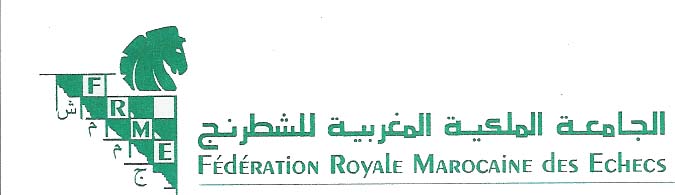 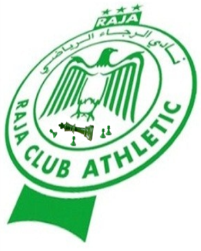 أنـا المـوقـع أسفـلـه،الاسم الكامل ( بالعربية و الفرنسية) : ................................................................................... النـــادي : ....................................................................................................................رقم الرخـصة الجامـعية أو البطاقة الوطنية (بالنسبة للمغاربة) : ..................................................رقن جواز السفر (بالنسبة للأجانب) : ...................................................................................الرقم الاستدلالي للاتحاد الدولي للشطرنج : ....................................................................أرغـب في المشاركة في : ـ الدوري الدولي المفتوح        - بطولة المغرب لأكثر من 50 سنة       ـ دوري الفئات العمرية لفئة أقل 16 سنةيشرفني أن أطلب من السيد رئيس اللجنة المنظمة للكأس الدولية "الحاج محمد السقاط في الشطرنج"  الموافقة على طلبي من أجل المشاركة في الدورة الدولية التاسعة من هذه الكأس، المُنظمة تحت إشراف الجامعة الملكية المغربية للشطرنج، في الفترة مابين 25 نونبر و 01 دجنبر 2016، بمدينة طنجة، و ألتزم بعدم الانسحاب منها أو التغيب خلالها بدون مبرر أو سابق إشعار، كما أتعهد باحترام جميع القوانين و النظم الفنية الجامعية و كذا القانون الداخلي للدورة. كمــا ألتـزم بما يلي : تسوية الوضعية المالية و الإدارية قبل انطلاق الدورة؛استعمال شارة الدورة "Badge" طيلة أيام الكأس (خاصة خلال أوقات اللعب و وجبات الأكل و الإقامة)؛المحافظة على الأدوات و التجهيزات الموضوعة تحت تصرفي (مرافق، أدوات رياضية ...إلخ)؛احترام مواقيت اللعب و التغذية و النوم و حضور حفلي الافتتاح و الاختتام؛تعويض اللجنة المنظمة عن جميع نفقات الإقامة و التغذية المتعلقة بي، في حالة انسحابي من الدوري بدون مبرر أو سابق إشعار أو في حالة عدم موافقة اللجنة المنظمة على مبررات غيابي أو انسحابي.عدم التدخين خلال الدورة داخل فضاءات اللعب؛عدم تناول الكحول أو أي مادة مخدرة خلال الدورة؛التقيد بالنظام الداخلي للدورة و التحلي بالروح الرياضية طيلة. كما أخبركم أنني اخترت الرغبات التالية : ( ضع علامة على الخانة الملائمة ) الإقامة                     التغذية       معلومات أخرى خاصة بالسفر :تاريخ الوصول : .........................  على الساعة : ............................... تاريخ المغادرة : .......................... على الساعة : ................................	    		                الإمضاء : ....................................ملحوظة : - يُعبـّأ هذا الطلب من طرف اللاعب و يُعاد إلى الجامعة عبر البريد الإلكتروني.